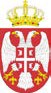 Република СрбијаАутономна Покрајина ВојводинаОпштина АпатинОПШТИНСКА УПРАВА ОПШТИНЕ АПАТИНКомисија за јавну набавку мале вредностиБрој: 404-95/2017-IVДатум: 09.05.2017. годинеАпатинНа  основу  члана  108.  Закона  о  јавним  набавкама  („Службени  гласник  РС“,  бр.  124/2012,14/2015,68/2015 у даљем тексту: Закон), Начелник општинске управе општине Апатин доноси:ОДЛУКУО ДОДЕЛИ УГОВОРАУговор за јавну набавку услуге – бр. 16/2017 –„Услуге штампања“ додељују се понуђачу:1. Бирограф д.о.о. Лађарска 65, АпатинОбразложењеНаручилац  Општинска управа општине  је  спровела  поступак  јавне  набавке добра услуге – бр. 16/2017 –„Услуге штампања“, а на основу Одлуке о покретању поступка јавне бр. 404-95/2017-IV од дана 03.04.2017. године.У смислу члана 57. Закона, дана 20.04.2017. године позив за подношење понуда и конкурсна документација објављени су на Порталу јавних набавки и интернет страници наручиоца. Рок за достављање понуда је био до 19.04.2017. године до 12,00 часова. Комисија за јавну набавку је дана 25.04.2017.године извршила измену и допуну конкурсне документације и донела Обавештење о продужетку рока за достављање понуда. Нов рок за достављање понуда је био 05.05.2017.године до 12:00 часова. Измењена конкурсна документација и Обавештење о продужетку рока за подношење понуда су 25.04.2017.године објављени на порталу јавних набавки и интернет страници наручиоца.На основу јавног позива, благовремено су пристигле понуде следећих понуђача:1. SZR „ М-G-PRINT”, Srednja 8, Apatin 2. Бирограф д.о.о. Лађарска 65, Апатин3. Zanatsko uslužna i trgovinska radnja „ RED LINE“, SomborПоступак отварања понуда вођен је дана  05.05.2017. године са почетком у 12,30 часова. На основу члана 104. став 6. Закона, записник о отварању понуда достављен је понуђачима који нису учествовали у поступку отварања понуда.Након отварања понуда, приступило се стручној оцени понуда те је Комисија  уочила да  код понуђача Бирограф д.о.о. Лађарска 65, Апатин, у Обрасцу понуде-Образац структуре цене- Образац бр.6, да постоје рачунарске грешке. На основу члана 93. Закона о јавним набавкама, Наручилац може,  уз сагласност  понуђача, да врши исправке рачунарских грешака уочених приликом разматрања тј.стручне оцене понуде. У случају разлике између јединичне цене и укупне цене, меродавна је јединична цена . Уколико се понуђач не сагласи са исправком рачунарских грешака, наручилац ће његову понуду одбити као неприхватљиву.Наручиоцу  је дана, 08.05.2017.године достављена Сагласност на извршене / исправљене рачунарске грешке.Након достављене Сагласности понуђача, Комисија је и сачинила извештај о стручној оцени.У  извештају о стручној оцени понуде, бр. 404-95/2017-IV од дана 09.05.2017.године, констатовано је следеће:1.	Предмет и процењена вредност јавне набавкеПредмет  јавне  набавке услуге – бр. 16/2017 –„Услуге штампања“Назив и ознака из општег речника набавки :    79810000 услуге штампањаПроцењена вредност јавне набавке: 833.300,00 динара без ПДВ-а2.	Укупно је пристигло 3 (три) понуде и то:1. SZR „ М-G-PRINT”, Srednja 8, Apatin 2. Бирограф д.о.о. Лађарска 65, Апатин3. Zanatsko uslužna i trgovinska radnja „ RED LINE“, Sombor3.	Критеријум за доделу уговора избор најповољније понуде је „најнижа понуђена цена“Одлука  о  додели  уговора  о  јавној  набавци услуге – бр. 16/2017 –„Услуге штампања“ је „најниже понуђена цена“.4.	Ранг листа прихватљивих понуда применом критеријума за доделу уговора:НАПОМЕНА:У поступку стручне оцене понуда јавне набавке услуге – бр. 16/2017 –„Услуге штампања“, Комисија је уочила да  код понуђача Бирограф д.о.о. Лађарска 65, Апатин, у Обрасцу понуде-Образац структуре цене- Образац бр.6, постоје рачунарске грешке.На основу члана 93. Закона о јавним набавкама, Наручилац може,  уз сагласност понуђача, да врши исправке рачунарских грешака уочених приликом разматрања тј.стручне оцене понуде. У случају разлике између јединичне цене и укупне цене, меродавна је јединична цена . Уколико се понуђач не сагласи са исправком рачунарских грешака, наручилац ће његову понуду одбити као неприхватљиву.Рачунарске грешке уочене у Обрасцу понуде-Образцу структуре цене- Образац бр.6:- Укупна понуђена цена без ПДВ-а износи 267.945,00 динара - Укупан износ ПДВ-а износи 53.589,00- Укупна понуђена цена са ПДВ-ом износи 321.534,00 динараКомисија је дана 08.05.2017.године разматрала понуде тј. вршила  стучну цену понуда те је код понуђача Бирограф д.о.о. Лађарска 65, Апатин уочила рачунарске грешке у рачунању Укупних вредности које износе: - Укупна понуђена цена без ПДВ-а износи 267.680,00 динара- Укупан износ ПДВ-а износи 53.536,00- Укупна понуђена цена са ПДВ-ом износи 321.216,00 динараИСПРАВКОМ РАЧУНАСКИХ ГРЕШАКА КОМИСИЈА КОНСТАТУЈЕ ДА УКУПНЕ ВРЕДНОСТИ ДОСТАВЉЕНЕ ПОНУДЕ, ПОНУЂАЧА „ Бирограф д.о.о. Лађарска 65, Апатин“ ИЗНОСЕ:- Укупна понуђена цена без ПДВ-а износи 267.680,00 динара- Укупан износ ПДВ-а износи 53.536,00- Укупна понуђена цена са ПДВ-ом износи 321.216,00 динараНаручиоцу  је дана, 08.05.2017.године достављена Сагласност на извршене / исправљене рачунарске грешке.5. Ранг листа неприхватљивих понуда применом критеријума за доделу уговора:НАПОМЕНА:У поступку стручне оцене понуда јавне набавке услуге – бр. 16/2017 –„Услуге штампања“, Комисија је констатовала да  понуда понуђача Zanatsko uslužna i trgovinska radnja „ RED LINE“, Sombor је неприхватљива из следећих разлога:- Комисија за јавну набавку услуге бр.16/2017 –„Услуге штампања“ је дана 25.04.2017.године извршила Измене и допуне конкурсне документације и донела Обавештење о продужетку рока за достављање понуда. Нов рок за достављање понуда је био 05.05.2017.године до 12:00 часова. Измењена конкурсна документација и Обавештење о продужетку рока за подношење понуда су 25.04.2017.године објављени на порталу јавних набавки и интернет страници наручиоца. Измене су извршене у Обрасцу понуде - Образац структуре цене -Образац бр.6, ставка под редним бројем 4. КАЛЕНДАР ЗИДНИ, и додата је нова ставка под редним бројем 30. ПОПИС СПИСА, Формат А3, Папир картон 250гр, плаве боје, Штампа црна 1/1. Сва заинтересована лица су у обавези да припреме и поднесу понуду у складу са извршеним изменама, јер ће у супротном иста бити одбиjена као неприхватљива. Понуђач - Zanatsko uslužna i trgovinska radnja „ RED LINE “, Sombor није доставио своју понуду на измењеној конкурсној документацији већ је понуда достављена на првобитној конкурсној документацији која је неприхватљива јер иста садржи битан недостатак понуде због којег није могуће утврдити стварну садржину понуде. 6.	Назив понуђача коме се додељује уговор	 - Бирограф д.о.о. Лађарска 65, Апатин   На основу члана 112. став 2. тачка 5. Закона о јавним набавкама, Уговор  може да се закључи и пре истека рока за подношење захтева за заштиту права понуђача.На основу горе изнетог, одлучено је као у изреци ове одлуке.Поука о правном леку: Против ове одлуке понуђач може поднети захтев за заштиту права у року од 5 (пет) дана од дана објављиваља Одлуке на Порталу јавних набавки, на начин предвиђен чланом 149. Закона.В.Д. НАЧЕЛНИК ОПШТИНСКЕ УПРАВЕ дипл.правник Недељко ВученовићР. бр.Назив понуђачаПонуђена ценабез ПДВ-а  у РСДПонуђена ценаса ПДВ –ом у РСД1.Бирограф д.о.о. Лађарска 65, Апатин267.680,00321.216,00  2.SZR „ М-G-PRINT”, Srednja 8, Apatin300.530,00360.636,00Р. бр.Назив понуђачаПонуђена ценабез ПДВ-а  у РСДПонуђена ценаса ПДВ –ом у РСД1.Zanatsko uslužna i trgovinska radnja „ RED LINE“, Sombor164.490,00197.388,00